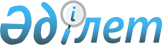 Қазақстан Республикасының 2000 жылға арналған Бiрыңғай бюджеттiк жiктемесiне N 25 өзгерiс пен толықтырулар енгiзу туралыҚазақстан Республикасының Қаржы Министрінің 2000 жылғы 26 қазандағы N 462 бұйрығы Қазақстан Республикасы Әділет министрлігінде 2000 жылғы 22 қараша N 1297 тіркелді



          "Қазақстан Республикасы Үкiметiнiң 1999 жылғы N 1872  
 P991872_ 
  
қаулысына өзгерiстер мен толықтырулар енгiзу туралы" Қазақстан 
Республикасы Үкiметiнiң 2000 жылғы 16 қазандағы N 1536  
 P001536_ 
  қаулысына 
сәйкес БҰЙЫРАМЫН:




          1. "2000 жылға арналған Бiрыңғай бюджеттiк сыныптаманы бекiту туралы" 
Қазақстан Республикасы Қаржы министрлiгiнiң 1999 жылғы 30 желтоқсандағы N 
715  
 V991058_ 
  бұйрығына мынадай өзгерiс пен толықтырулар енгiзiлсiн:




          көрсетiлген бұйрықпен бекiтiлген Қазақстан Республикасының 2000 жылға 
арналған Бiрыңғай бюджеттiк жiктемесiне:




          бюджет шығыстарының функционалдық жiктемесiнде:




          "2.1.208.30 Қорғаныс сипатындағы қолданбалы ғылыми зерттеулер мен 




тәжiрибелiк-конструкторлық жұмыстар" деген жолдан кейiн мынадай редакцияда 
жазылған жолмен толықтырылсын:
     "2.1.208.31 Артық қару-жарақ пен әскери техниканы сату бойынша 
мемлекеттiк тапсырысқа ақы төлеу"
     "8.1.230.41.31 Астана қаласындағы Қазақстан Республикасының Ұлттық 
мұражайы" деген жолдан кейiн мынадай редакцияда жазылған жолдармен 
толықтырылсын:
     "8.1.230.41.32 Алтын және қымбат металдардың мемлекеттiк мұражайы
     8.1.230.41.33 Тарихи-мәдени құндылықтарды жөндеу-реставрациялау 
жұмыстарын жүргiзу";
     шығыстардың экономикалық жiктемесiнде:
     "1.1.130.138 Құжырамаға және жерге жалгерлiк төлемдер" деген жол 
келесi редакцияда жазылсын:
     "1.1.130.138 Құжыраманы жалға алу төлемдерi".
     2. Осы бұйрық қол қойылған күнiнен бастап күшiне енедi.
     
     
     
     
     Министр
     
     
     Мамандар: 
            Омарбекова А.Т.
            Багарова Ж.А.
      
      


					© 2012. Қазақстан Республикасы Әділет министрлігінің «Қазақстан Республикасының Заңнама және құқықтық ақпарат институты» ШЖҚ РМК
				